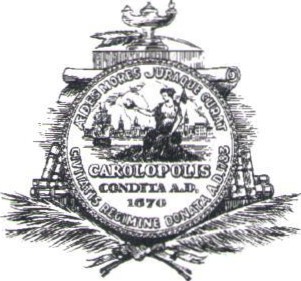 EMERGENCY MEETING OF CHARLESTON CITY COUNCIL 5:30 P.M., APRIL 6, 2020 AND EVERY DAY THEREAFTER AT 5:30 P.M.  Dial-in information: 	Telephone: 1-929-205-6099	Access Code: 530 098 477  Call to Order	Roll CallInvocation          Update on the City’s response to COVID-19 -  Mayor John J. Tecklenburg and Shannon Scaff, Emergency Management Director 5.  Citizens’ Participation Period: 	Please use one of the following methods to provide comments for the City Council meeting.  Comments must be received by 4:00 p.m., Friday, April 3rd: 1. E-mail comments to publiccomments@charleston-sc.gov  2. Leave a voice mail at 843-579-6313 3. Mail comments to: Clerk of Council, 80 Broad Street, Charleston, SC 29401  6.	An Emergency Ordinance to amend Chapter 54 of the Code of the City of Charleston (Zoning Ordinance) by adding a new Part 4 – Temporary Procedures for Public Hearings to Article 1 – General Provisions to implement Section 5 of Executive Order No. 2020-10, as extended by Executive Order 2020-15, by permitting public hearings on development approvals before certain public bodies of the City to be held virtually or by remote or other alternative means, between April 6, 2020 and June 5, 2020.7.	Adjourn 